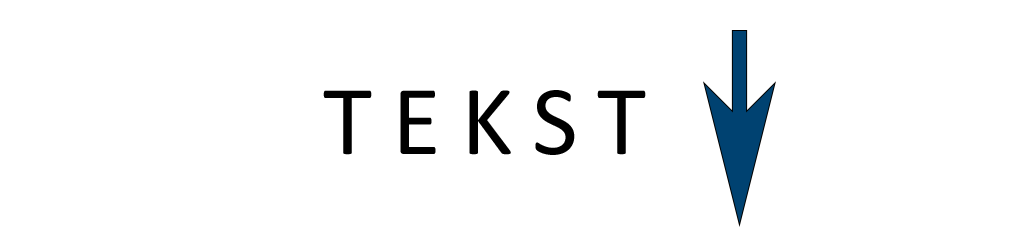 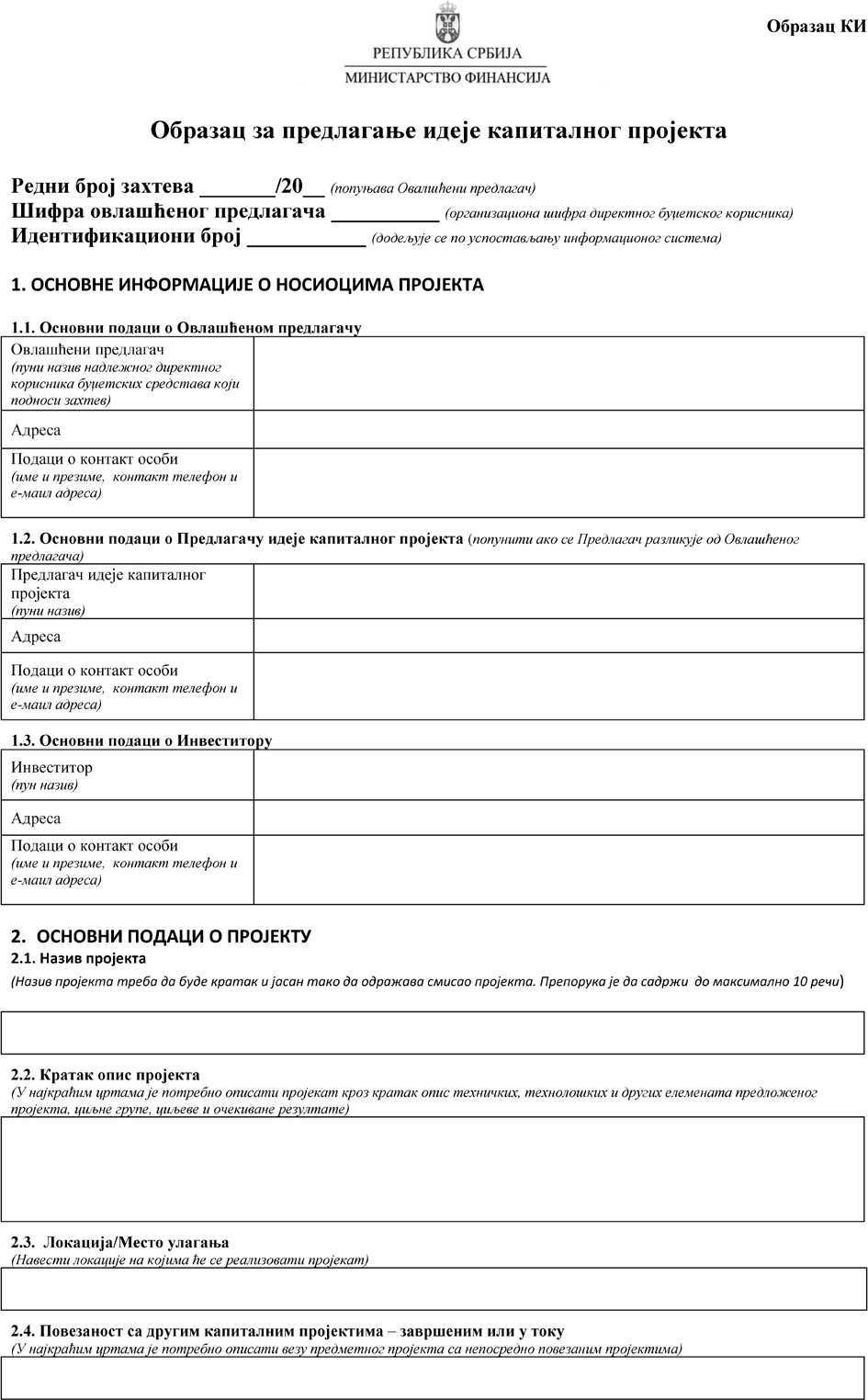 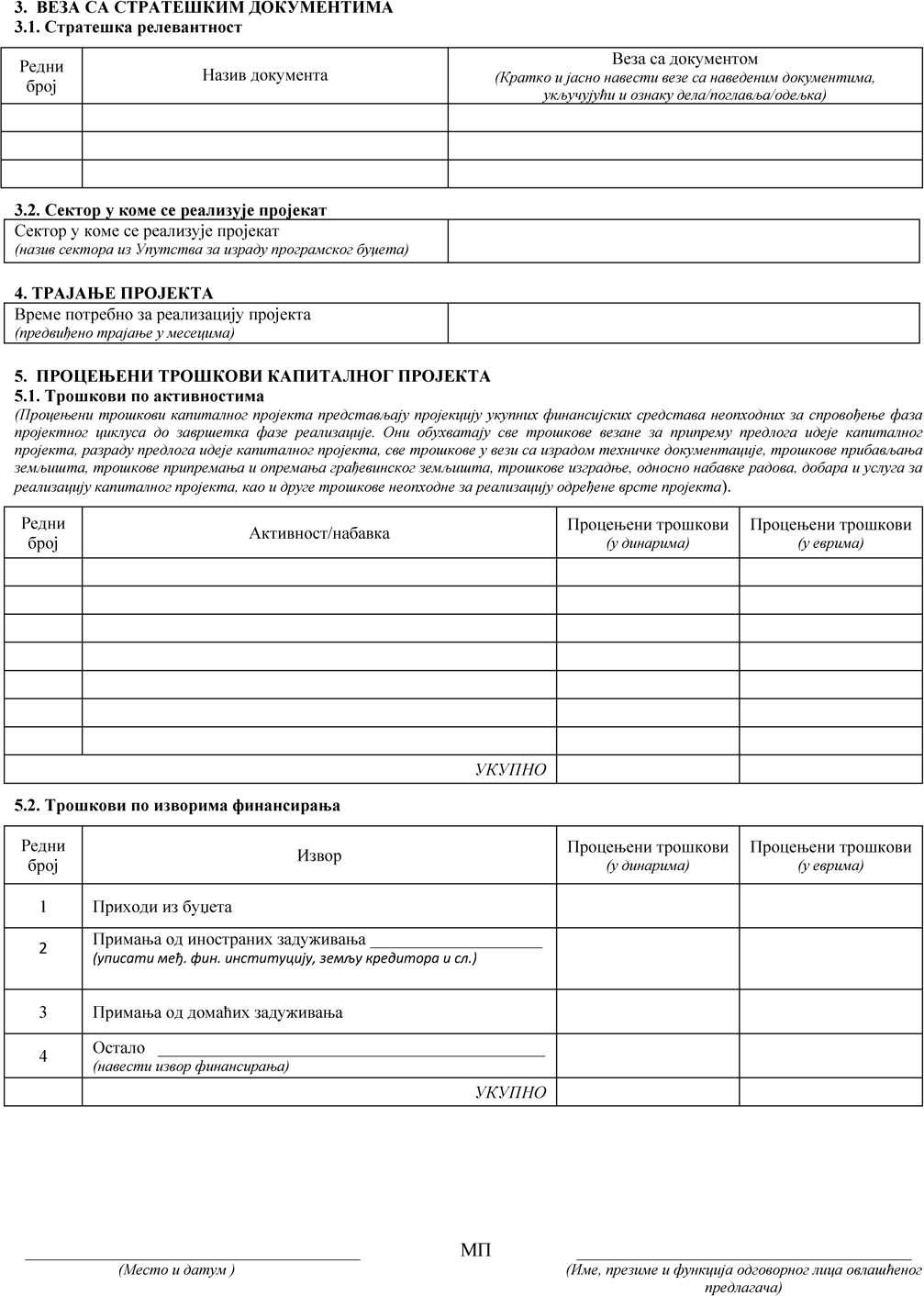 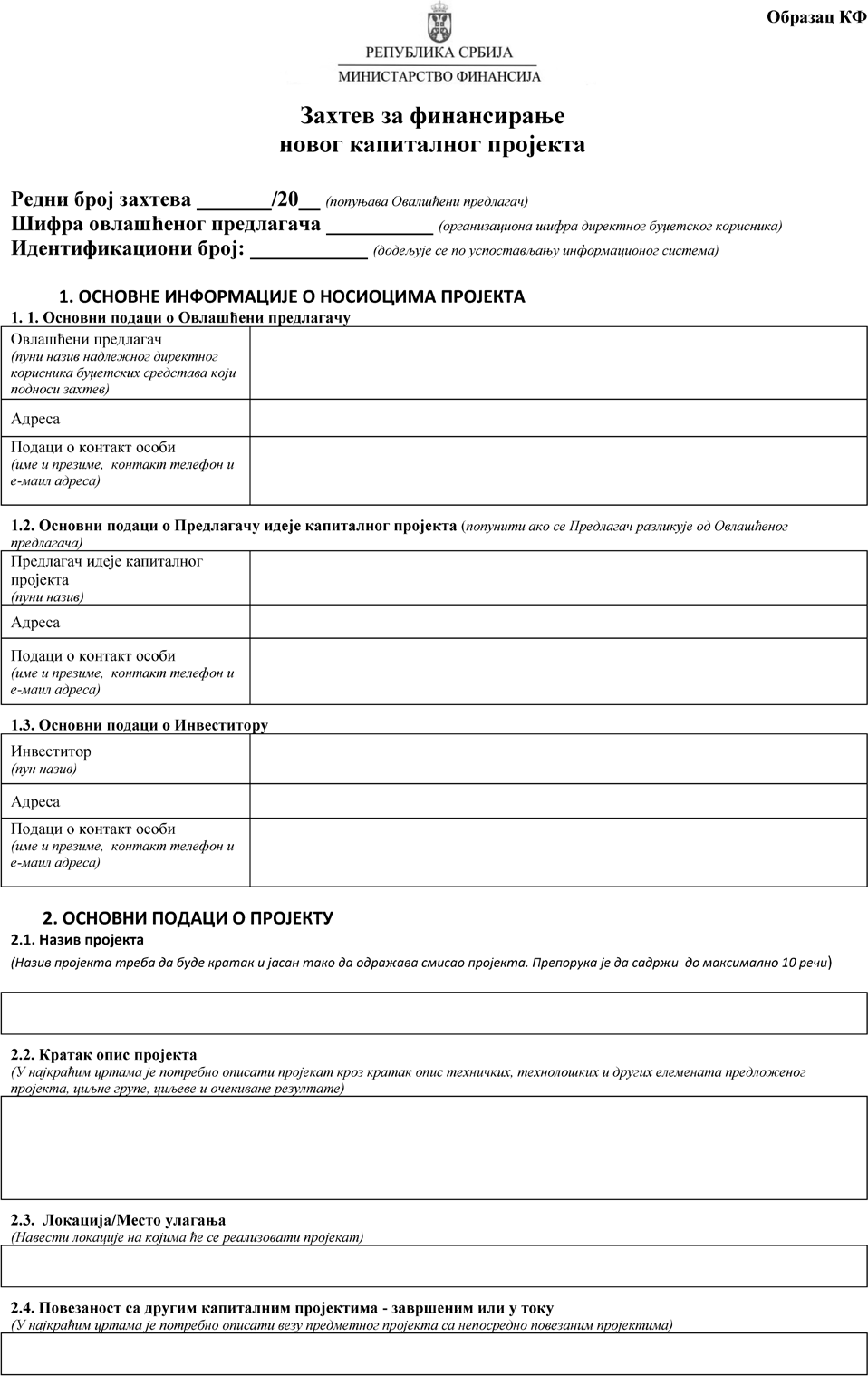 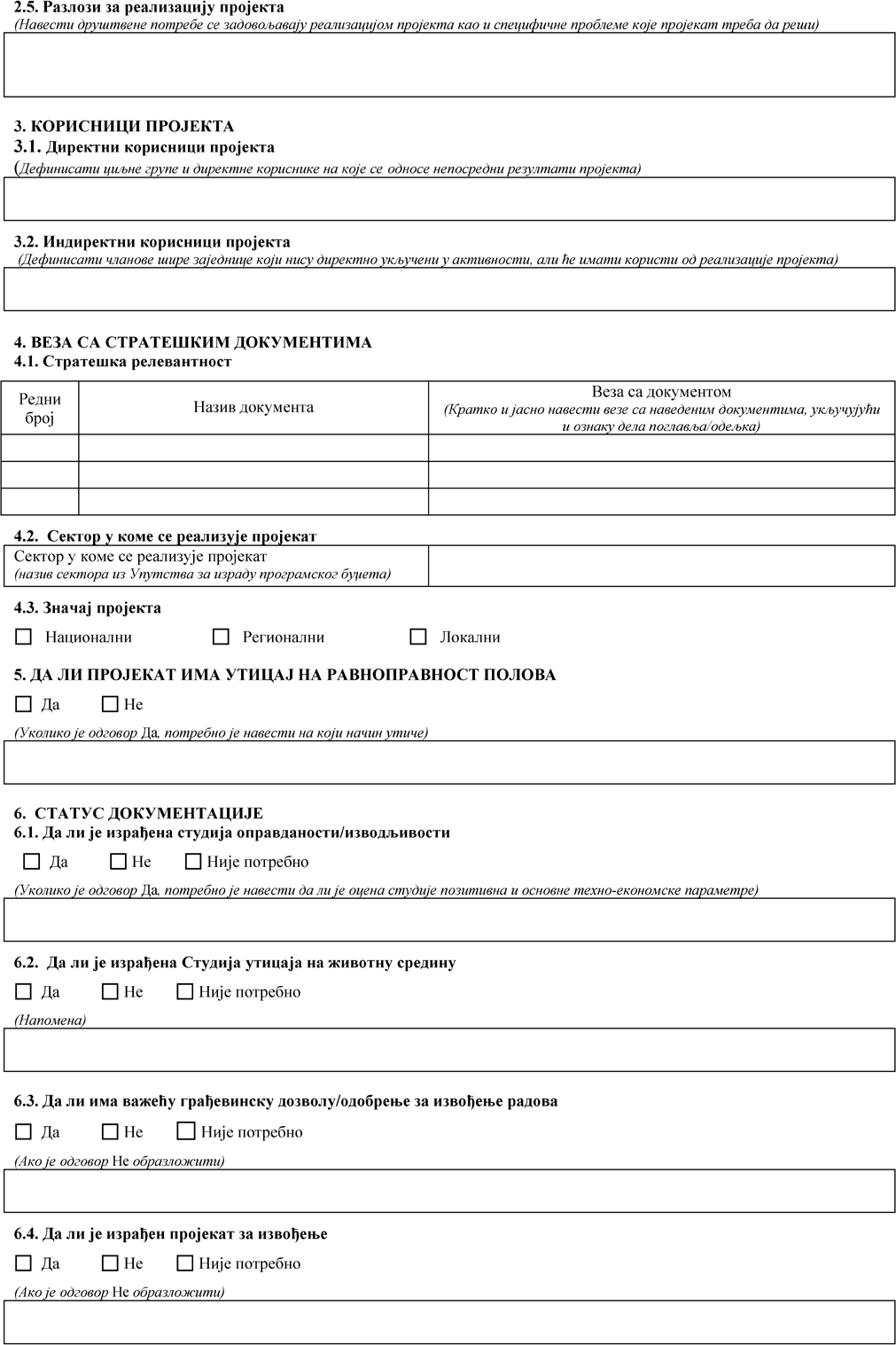 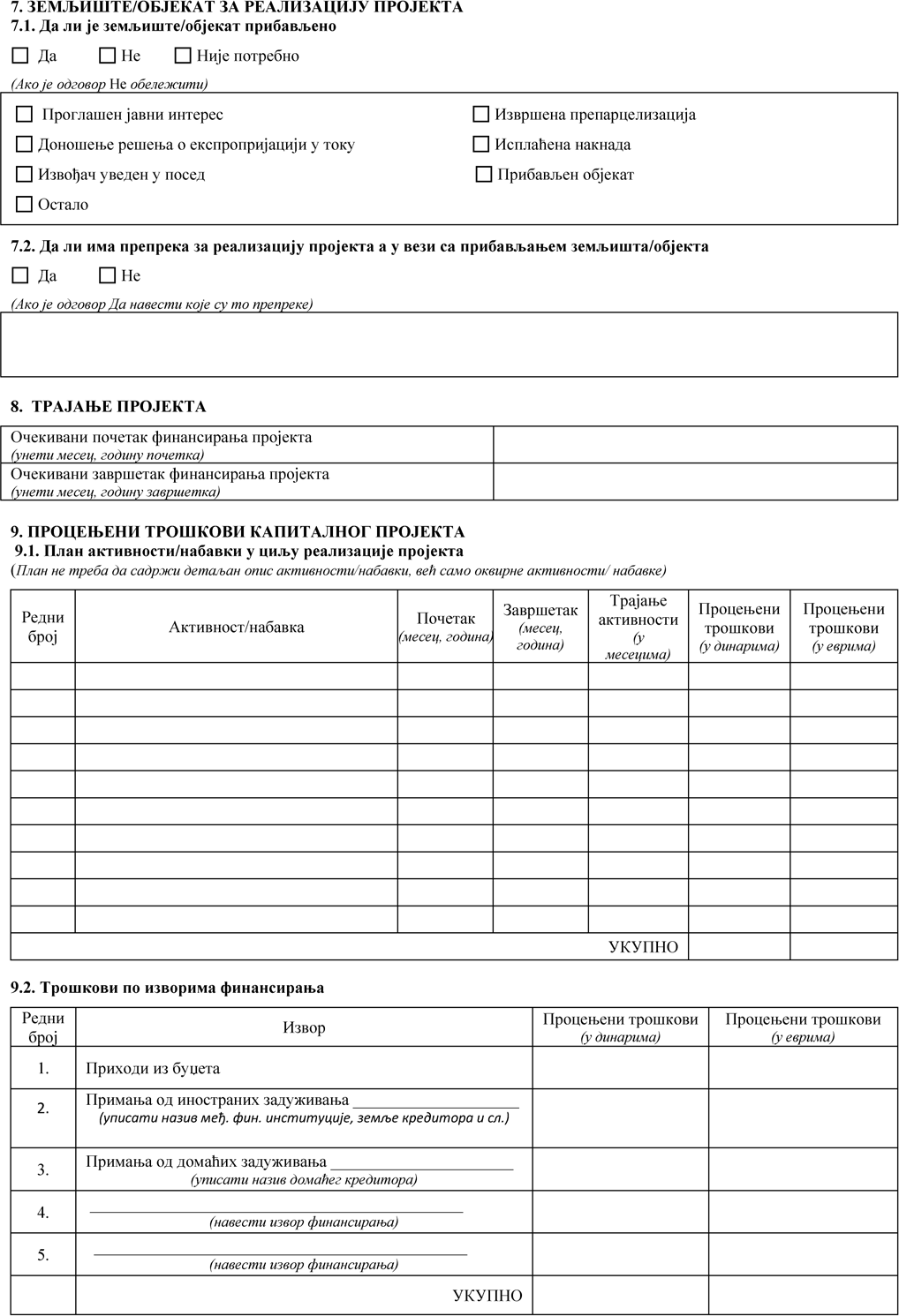 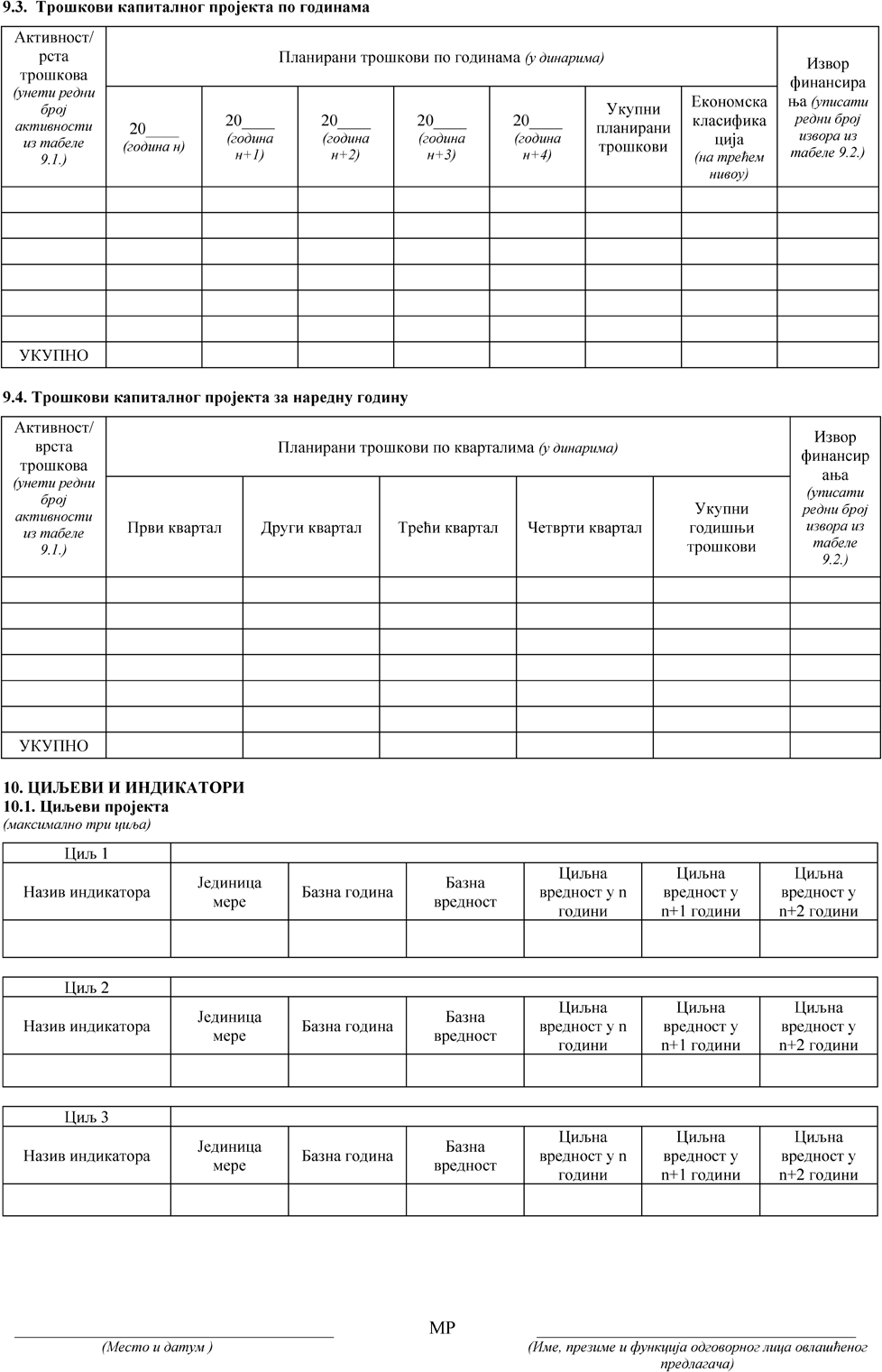 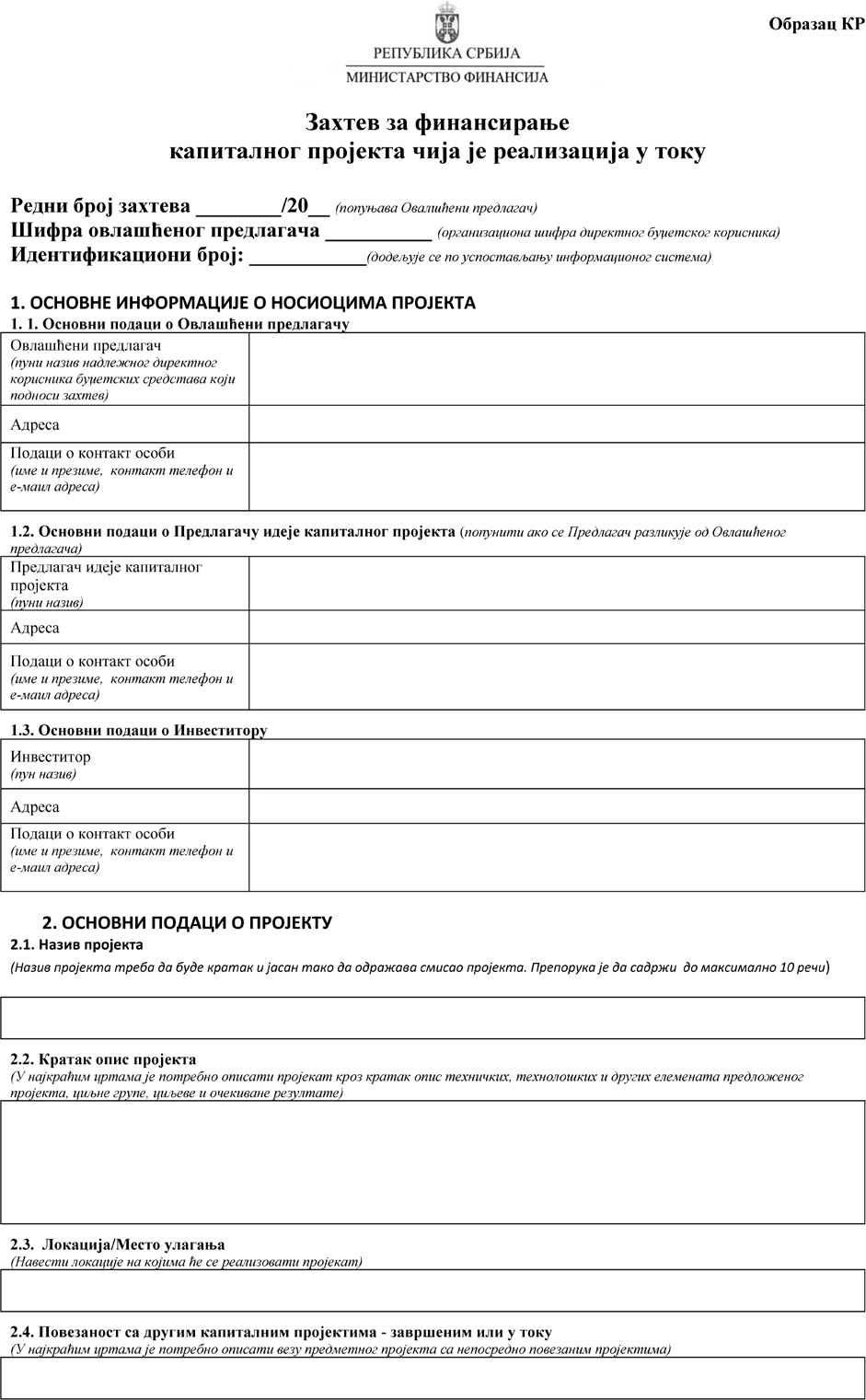 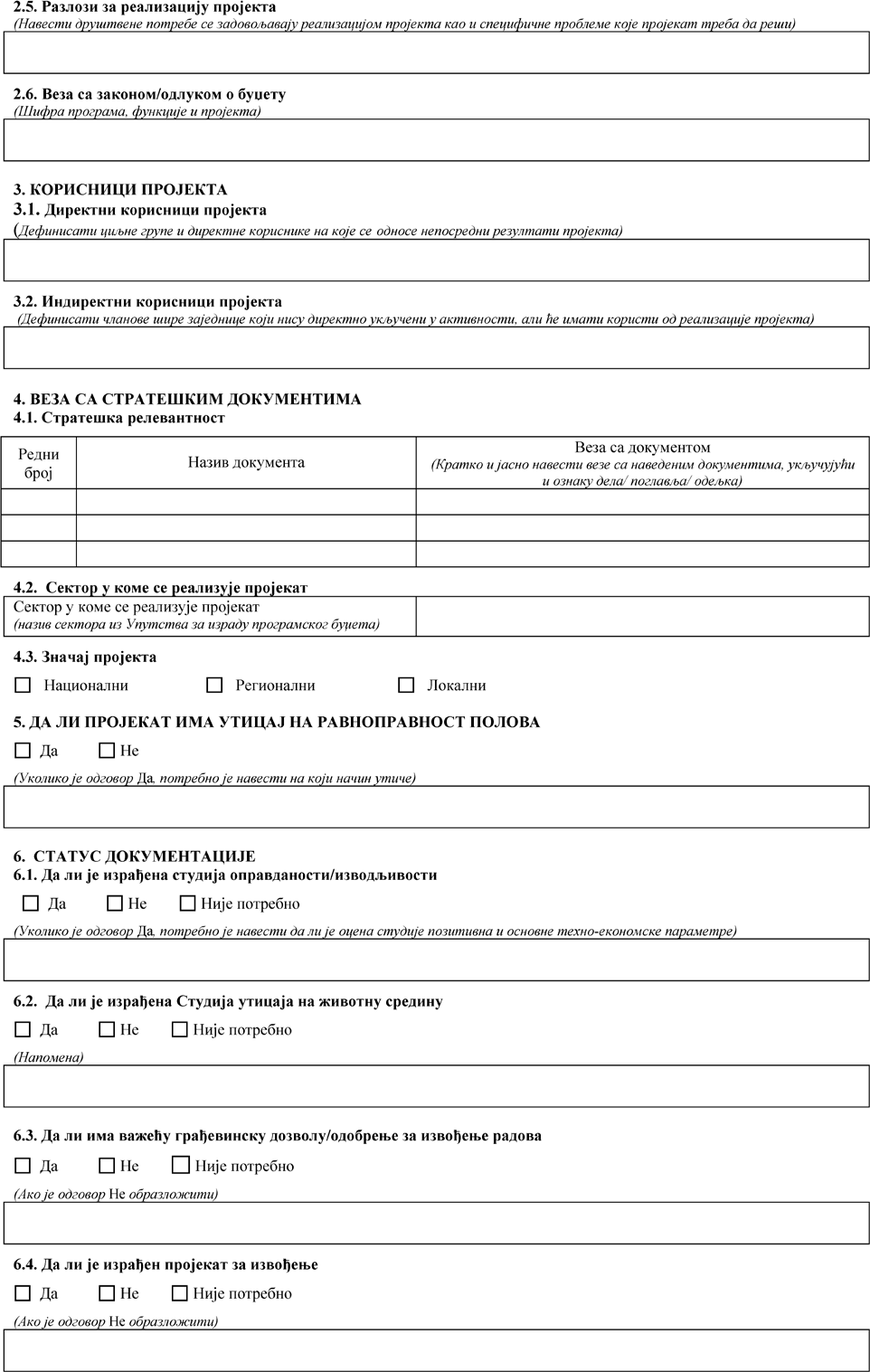 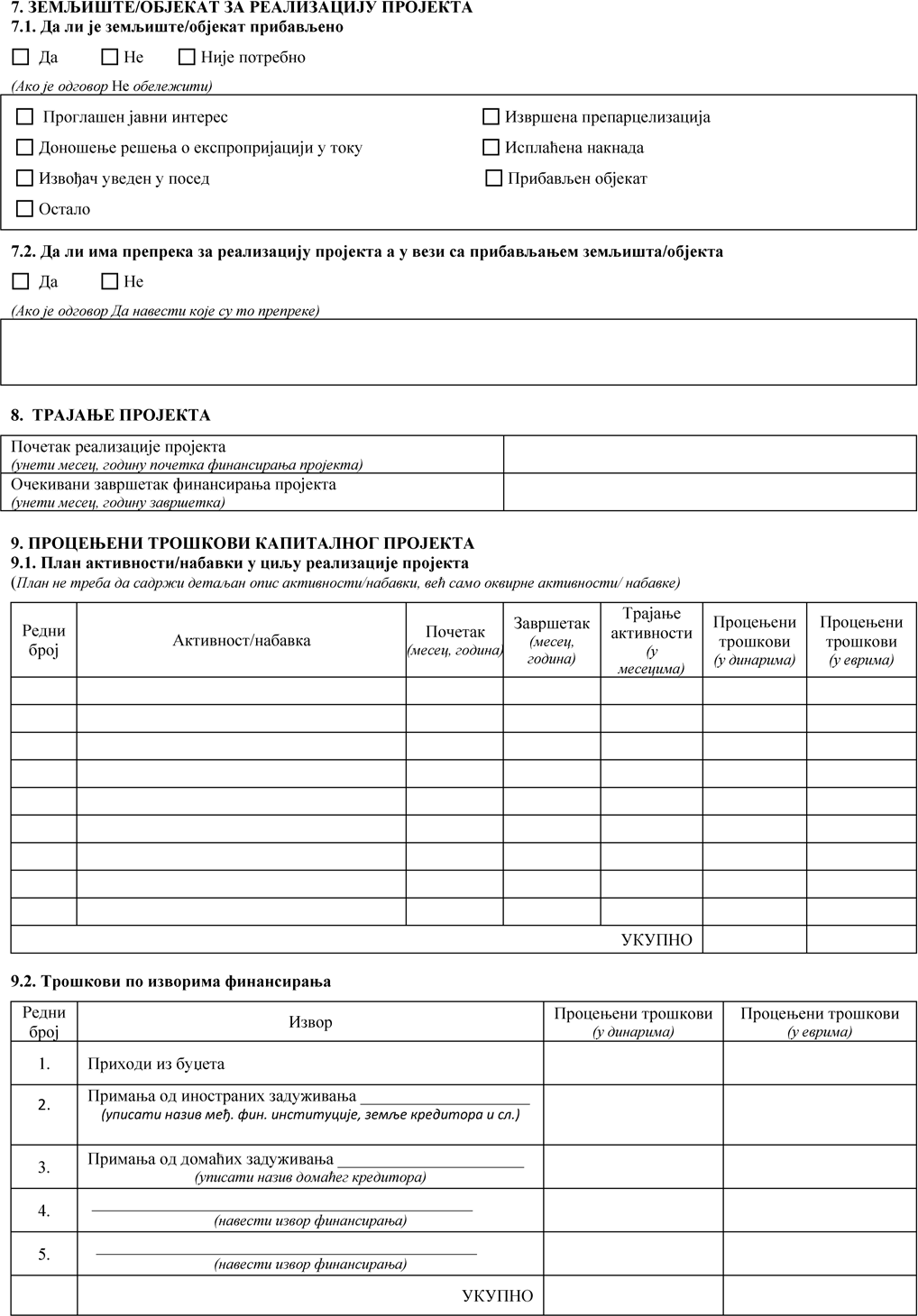 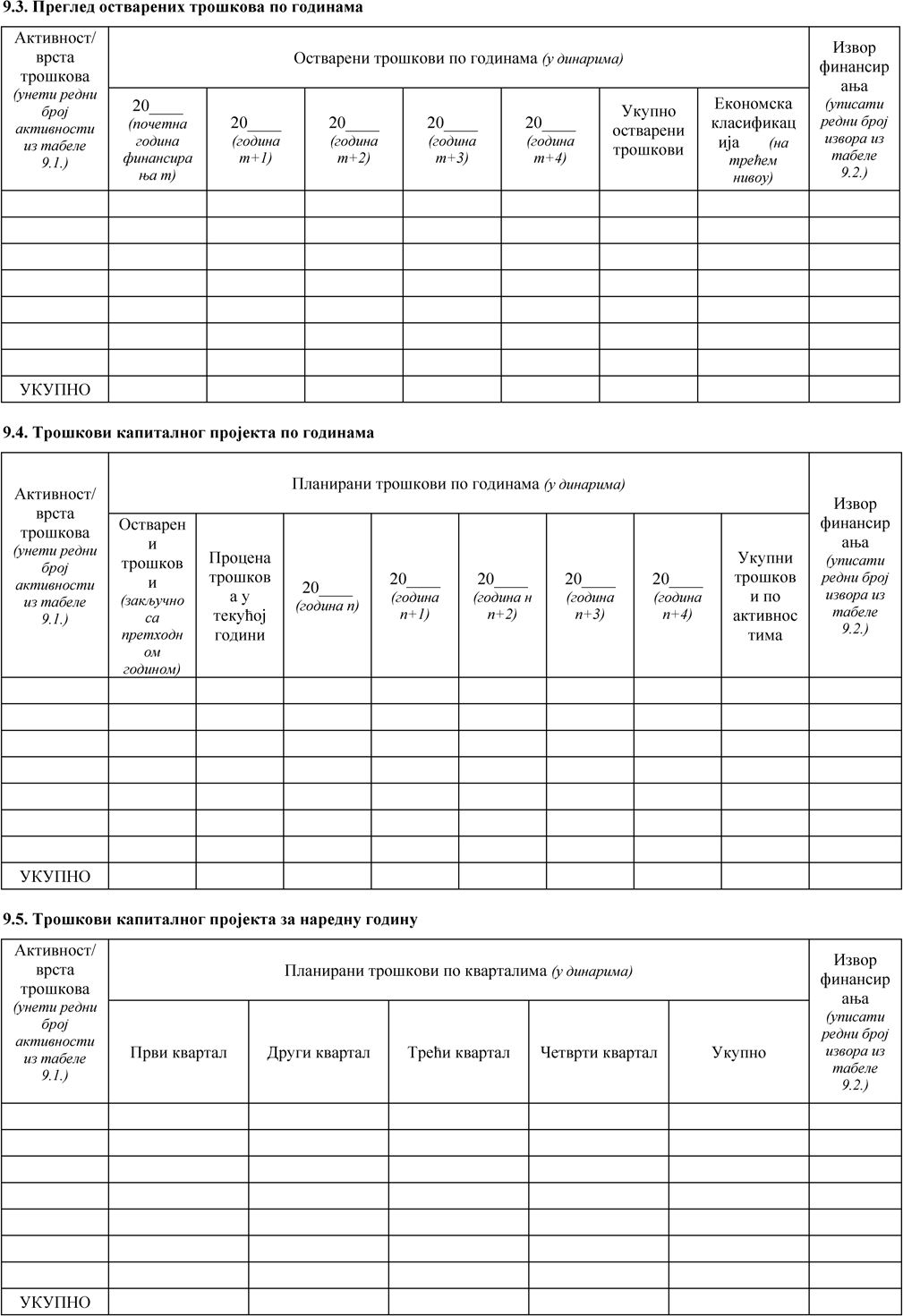 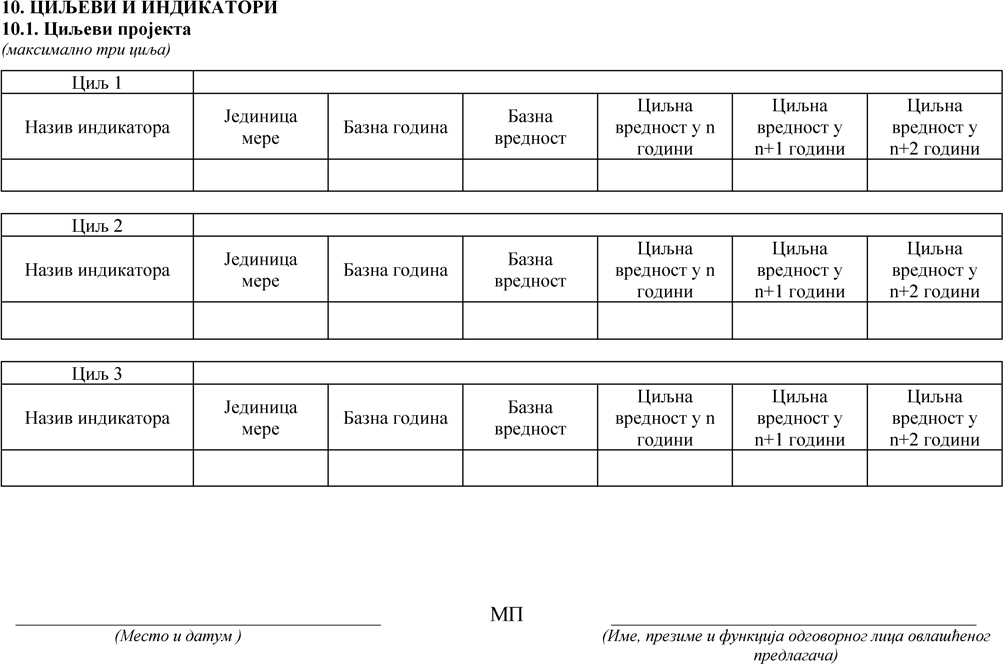 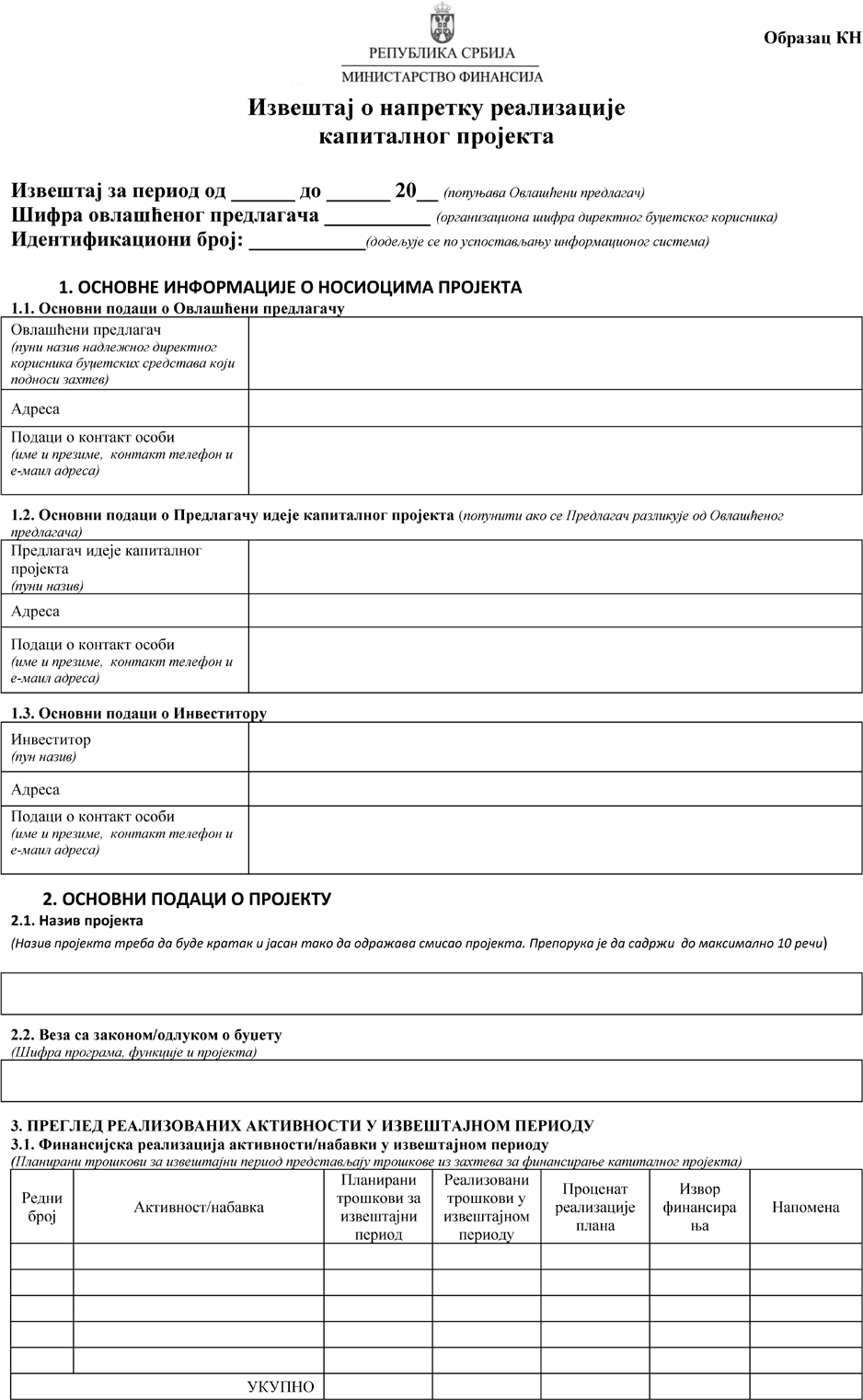 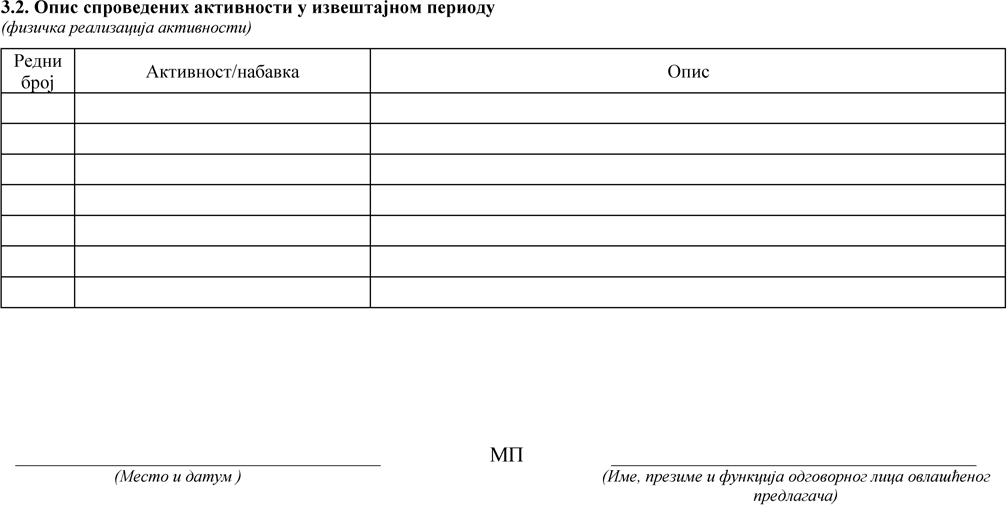 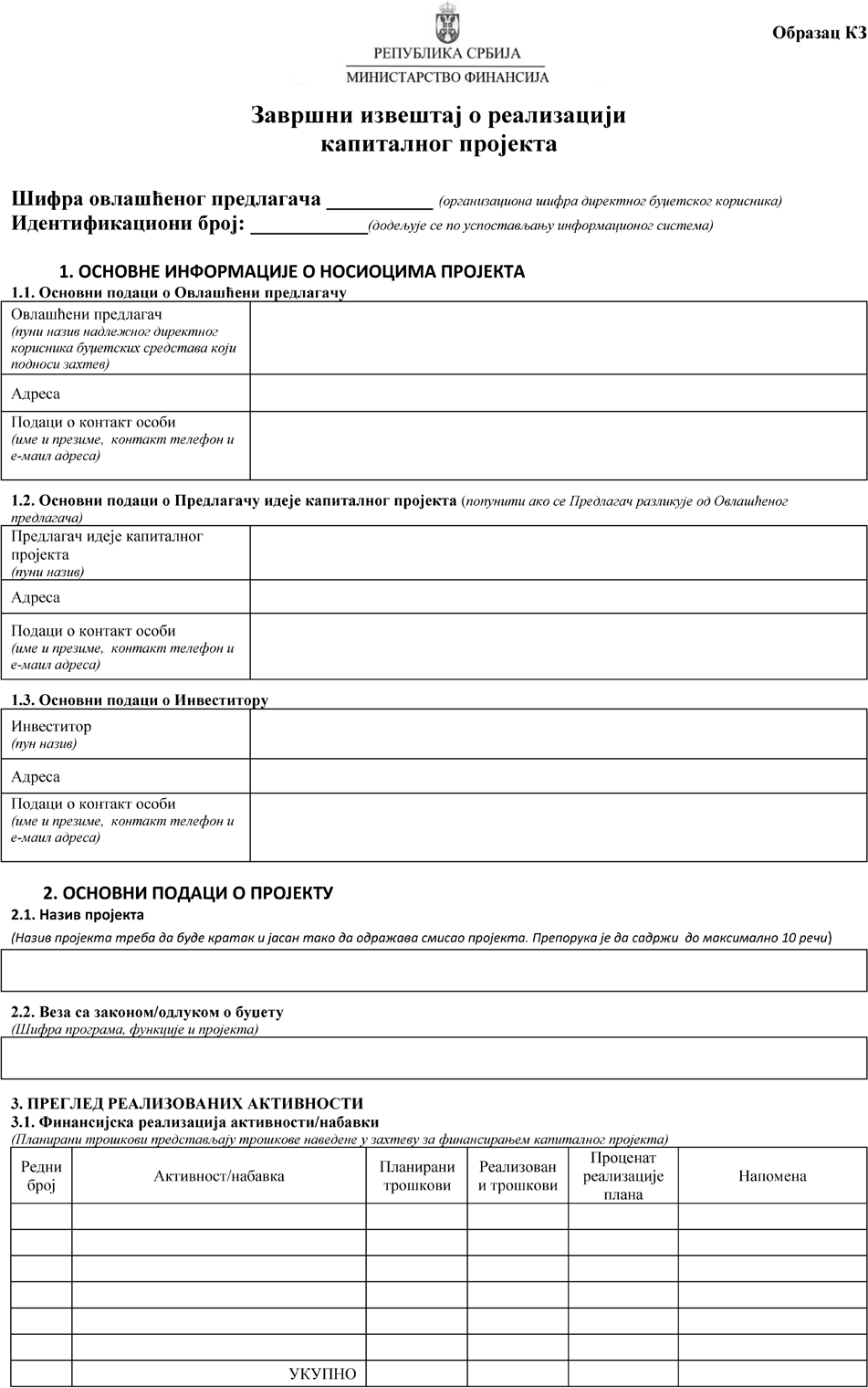 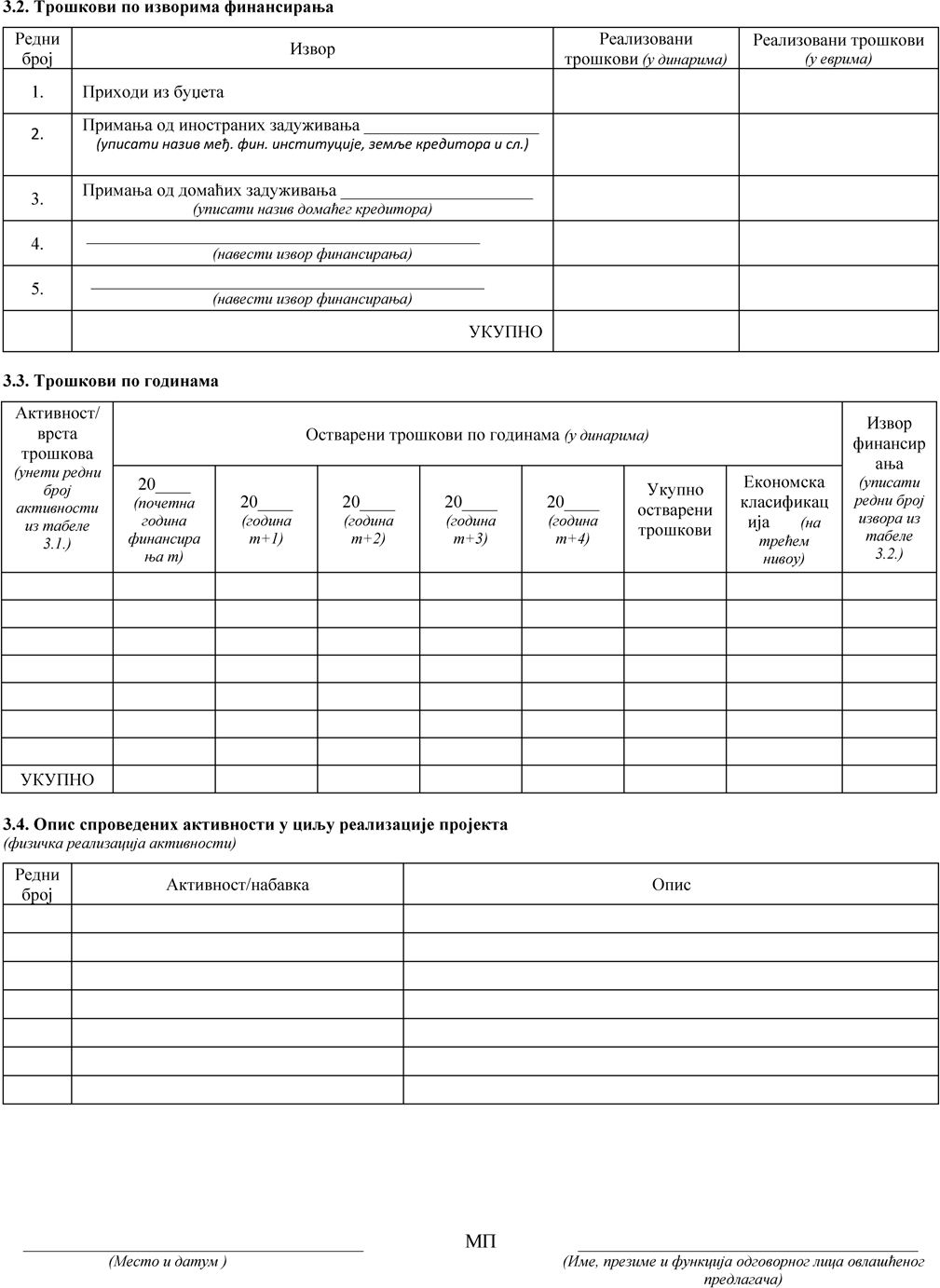 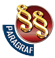 ПРАВИЛНИКО САДРЖИНИ, РОКОВИМА И ПОСТУПКУ ДОСТАВЉАЊА ИНВЕСТИЦИОНЕ ДОКУМЕНТАЦИЈЕ ЗА КАПИТАЛНЕ ПРОЈЕКТЕ("Сл. гласник РС", бр. 18/2018)